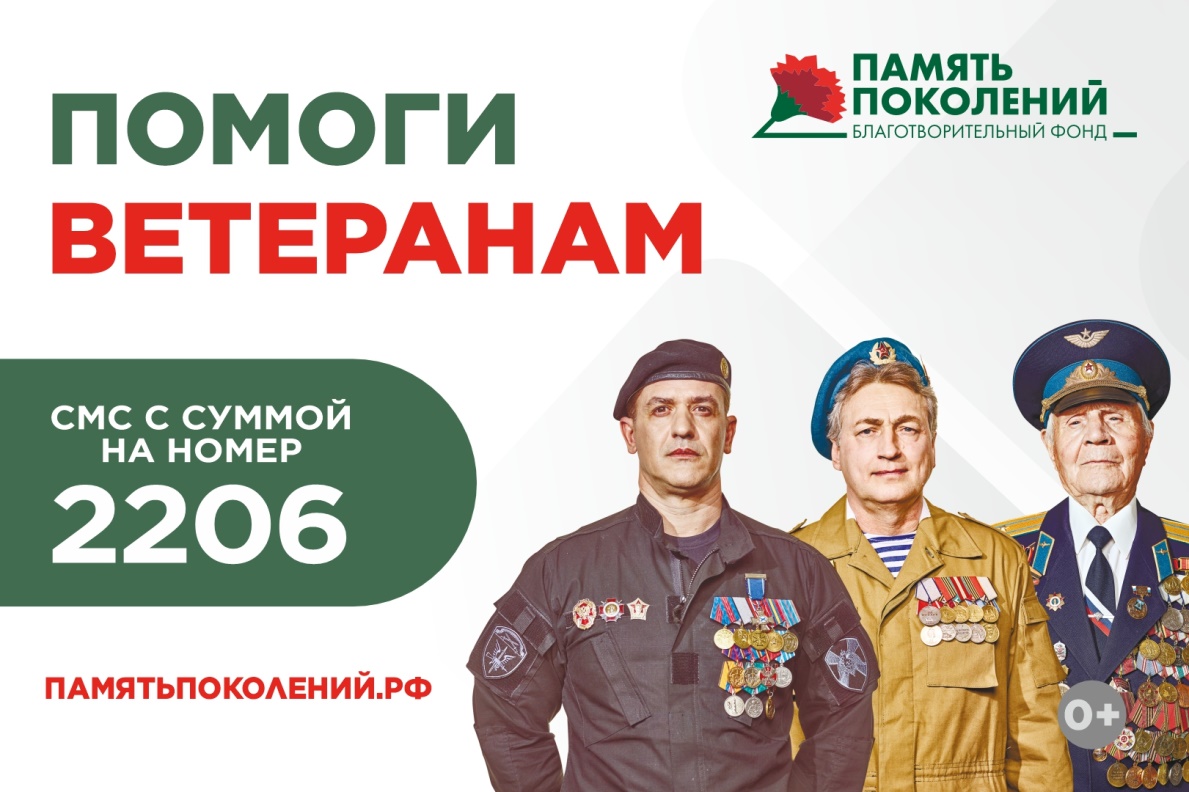 Присоединяйтесь к помощи ветеранам!Ежегодно в преддверии 9 мая стартует всероссийская благотворительная акция «Красная гвоздика». «Красная гвоздика» – это символ объединения и помощи ветеранам ВеликойОтечественной войны и других боевых действий. C 20 апреля по 22 июня по всей России выйдут волонтеры и будут распространять значки «Красная гвоздика» за пожертвования, также значки можно будет приобрести на популярных маркетплейсах и в магазинах у партнеров организаторов акции – благотворительного фонда «Память поколений» @pamyatpokoleniyВсе средства, собранные в рамках акции, организатор акции, благотворительный фонд «Память поколений» направит на медицинскую помощь ветеранам. По итогам акции в прошлом году удалось собрать более 28 миллионов рублей – эти деньги пошли на высокотехнологичное протезирование верхних и нижних конечностей, оплату курсов реабилитаций, сложных операций, покупку современных слуховых аппаратов и необходимых лекарств.Чтобы внести свой вклад в помощь ветеранам в этом году, достаточно найти волонтера в своем городе или заказать гвоздику на маркетплейсе: https://www.wildberries.ru/catalog/26280682/detail.aspx Спасибо, что поддерживаете ветеранов вместе с благотворительным фондом «Память поколений»!